General MaterialWeight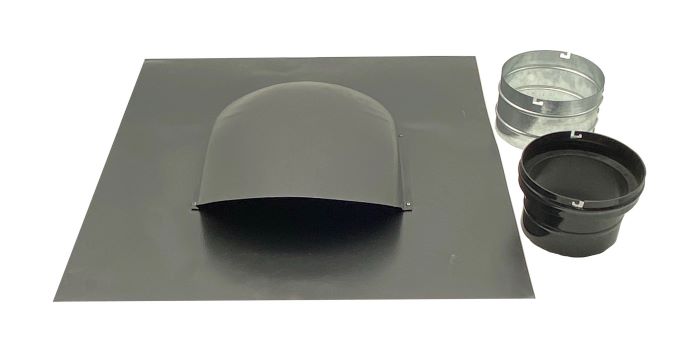 Applicable Product CodesCompliance with the National Construction CodeWhen installed correctly, roof vents can be used to assist with compliance under National Construction Code (NCC) provisions of 3.8.7Compliance with AS3959When installed correctly, low profile roof vents are compliant with the fire rating requirements of AS3959-2009 up to BAL-40Conditions of Storage, Maintenance and UseKeep stored in a dry and cool area in the original packagingDo not attempt repair or maintenance without contacting Partner PacificLimitations of UseDesigned for Class 1 and Class 10 construction in non-cyclonic regionsNot to be used for gas flueingDo not use for exhausting hazardous or explosive materialsDo not use if the pitch of the roof is less than 15 degreesVentilator TypeNatural Roof VentilatorBase Dimensions580mm x 600mmDome Dimensions300mm w x 380mm d x 90mm hOpening Diameter150mm or 200mmWind LoadingAS/NZS 4740 compliantBush Fire RatingBAL-40ComponentMaterialDimensionsBase0.6mm Aluminium580mm w x 600mm dDome1.0mm Steel300mm w x 380mm d x 90mm hSeal2.0mm EPDM7mm w200mm Neck0.8mm Galvanised steel200mm d x 93mm h150mm Neck0.8mm Galvanised steel150mm d x 88mm h200-150mm Adapter1.0mm Galvanised steel150/200mm d x 93mm h150-125mm Adapter2mm ABS125/150mm d x 100mm hRivetsAluminium.3mm dStrap1.0mm Aluminium210mm x 16mmComponentWeightBase1.45kg200mm Neck210g150mm Neck155g200-150mm Reducer282g150-125mm Reducer 90gCodeDescriptionCodeDescriptionRV56MM125-150mm Monument ®RV68MM150-200mm Monument ®RV56SG125-150mm Shale Grey TMRV68SG150-200mm Shale Grey TMRV56SM125-150mm Surfmist ®RV68SM150-200mm Surfmist ®